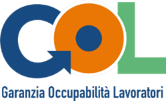 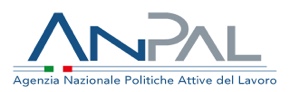 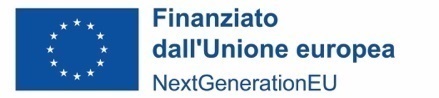 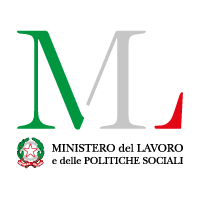 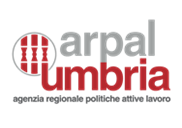 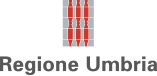 												ALLEGATO ROggetto: comunicazione avvio attività corsuali/tirocinio____________________________________(da inviare almeno 7 gg. prima dell’avvio)Il sottoscritto___________________nato a  __________ il  in qualità di legale rappresentante dell’agenzia formativa_______________________________  selezionata per la realizzazione dei corsi di formazione relativi ai percorsi 2 e 3 del Programma GOL – Umbria ai sensi della D.D. n. 1018 del 12.08.2022  Arpal Umbria, per gli adempimenti di competenza trasmette la sotto elencata documentazione: *comunicazione della data di inizio e luogo di svolgimento elenco degli allieviDistinti saluti                                                    Luogo e data                                         								Il  Legale rappresentante			       _______________________________